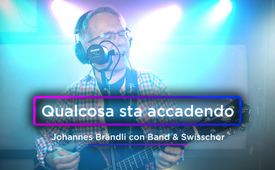 19a AZK: ♫ Qualcosa sta accadendo ♫ - Johannes Brändli con band & Swisschor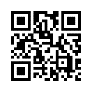 Il tempo non si ferma. Siamo tutti in evoluzione, anche insieme. Questa canzone rock sottolinea l'importanza di non ignorare il campo di battaglia della coscienza oltre a tutte le attività volte a scoprire la verità. Perché è lì che accadono le cose decisive. Così anche la canzone si conclude con un mantra combattivo: “Tutta la verità in tutti si unisce ora, tutto l'inganno dell'ingannatore va in frantumi.”Sta accadendo qualcosa, in tutto il mondo.
Un movimento - che mette la giustizia al di sopra dei soldi.
Come un urlo: ora basta! Ora ci alziamo!
Insieme al cielo fermiamo la rovina

Tutta la verità in tutti si unisce ora, tutto l'inganno dell'ingannatore va in frantumi. (2x)
La nostra unità non si racchiude in una religione
Abbiamo solo un problema in comune.
E se dormiamo o litighiamo invece di rimanere uniti nella lotta,
presto saremo morti tutti assieme!

Ci schiavizzano sempre di più giorno dopo giorno
Seguendo piani malvagi, avanzano apparentemente inarrestabili.
Solo forze spirituali possono resistere a tutto questo
ma se abbiamo bisogno proprio di queste armi,
le loro spade andranno in polvere davanti a noi!

Tutta la verità in tutti si unisce ora, tutto l'inganno dell'ingannatore va in frantumi. (4x)
Sì, cade a pezzi.

In poche ore il fuoco di Dio in potenza, brucia ora, ciò che il nemico ha costruito in eoni di notte. (12x)di jb.Fonti:-Anche questo potrebbe interessarti:#AZK - www.kla.tv/AZK-it

#19aAZK - 19a AZK - www.kla.tv/19aAZK-it

#Canzoni - www.kla.tv/canzoni-itKla.TV – Le altre notizie ... libere – indipendenti – senza censura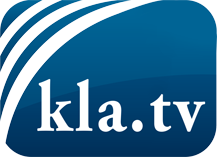 ciò che i media non dovrebbero tacerecose poco sentite, dal popolo, per il popoloinformazioni immancabili in oltre 70 lingue www.kla.tv/itResta sintonizzato!Abbonamento gratuito alla circolare con le ultime notizie: www.kla.tv/abo-itInformazioni per la sicurezza:Purtroppo le voci dissenzienti vengono censurate e soppresse sempre di più. Finché non riportiamo in linea con gli interessi e le ideologie della stampa del sistema, dobbiamo aspettarci che in ogni momento si cerchino pretesti per bloccare o danneggiare Kla.TV.Quindi collegati oggi stesso nella nostra rete indipendente da internet!
Clicca qui: www.kla.tv/vernetzung&lang=itLicenza:    Licenza Creative Commons con attribuzione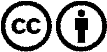 È benvenuta la distribuzione e la rielaborazione con attribuzione! Tuttavia, il materiale non può essere presentato fuori dal suo contesto. È vietato l'utilizzo senza autorizzazione per le istituzioni finanziate con denaro pubblico (Canone Televisivo in Italia, Serafe, GEZ, ecc.). Le violazioni possono essere perseguite penalmente.